TemplateProposal Kemitraan Sosialisasi dan Edukasi Tentang Vaksinasi Covid-19, PHBS dan Pelestarian Lingkungan untuk Kelompok Rentan dan Masyarakat AdatINFORMASI DASAR ORGANISASIINFORMASI DASAR ORGANISASIINFORMASI DASAR ORGANISASIINFORMASI DASAR ORGANISASINama Organisasi :Alamat	lengkap:Nomor Telephone/HP:Email/Website :Rekening Bank:Bentuk Organisasi :Perkumpulan           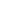 Yayasan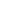 Komunitas 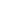 Lainnya, sebutkan: Perkumpulan           YayasanKomunitas Lainnya, sebutkan: Susunan Pengurus *tambahkan kolom sesuai kebutuhan dengan menekan enter di garis paling kanan kolom:NamaPosisi dalam OrganisasiSusunan Pengurus *tambahkan kolom sesuai kebutuhan dengan menekan enter di garis paling kanan kolom:Susunan Pengurus *tambahkan kolom sesuai kebutuhan dengan menekan enter di garis paling kanan kolom:Susunan Pengurus *tambahkan kolom sesuai kebutuhan dengan menekan enter di garis paling kanan kolom:Susunan Pengurus *tambahkan kolom sesuai kebutuhan dengan menekan enter di garis paling kanan kolom:Susunan Pengurus *tambahkan kolom sesuai kebutuhan dengan menekan enter di garis paling kanan kolom:Susunan Pengurus *tambahkan kolom sesuai kebutuhan dengan menekan enter di garis paling kanan kolom:Visi/Misi Organisasi:Pengalaman Organisasi dalam Sosialisasi dan Edukasi:Contact Person untuk Proposal ini (Nama, Posisi dalam Organisasi, Nomer HP dan Alamat Email):METODE SOSIALISASI DAN EDUKASIMETODE SOSIALISASI DAN EDUKASIMETODE SOSIALISASI DAN EDUKASILatar Belakang (Tulis secara singkat  dan jelas):Tujuan Edukasi dan Sosialisasi:Target Peserta/ Audiens/ Yang mengaksesMetode yang digunakan (Pengajian, Radio Komunitas, TV Lokal, Media Sosial, Platform Digital dll):Durasi/Periode Pelaksanaan Edukasi dan Sosialisasi:Mitra lapangan yang terlibat dalam kegiatan (Radio dan TV Lokal, Media sosial, platform digital, Pemerintah/dinas, OMS/LSM, Perusahaan, lembaga agama dll):Jumlah Total Rencana Anggaran Sosialisasi dan Edukasi: